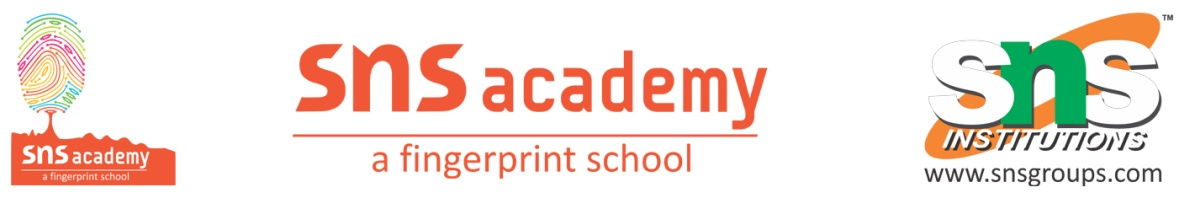 Grade: 3 Subject: EnglishLesson name: Yours, or Mine?Worksheet 2I. Write the correct form of the present continuous tense using the -ing form of the verb in brackets:1. The hunter ___________ the deer. (chase)2. The tailors ____________ the uniforms. (make)3. I ___________ my breakfast. (have)4. The trees ______________ their leaves. (shed)5. The driver ____________ the car. (drive)II. Choose the correct option of present continuous tense tocomplete the sentences.1. Many people __________ to see the fair.a. coming              b. are comingc. were coming    d. is coming2. Santa Claus ____________ gifts for all children.a. bring                  b. will bringc. was bringing       d. is bringing3. The sparrow ___________ on the tree branch.a. is perching               b. perchedc. was perching              d. perches4. The boy _____________ in the pool.a. swims                b. swamc. is swimming        d. was swimming5. Madhu __________ dance classes today.a. taking            b. is takingc. took               d. takesIII. Complete the following sentences using the present continuous form of the verbs in brackets:1. Uncle Latif _________. (walk)2. Rita and Soumya ___________. (chat)3. The children _____________. (sing)4. Raju’s mother __________. (cook)5. The guard ___________ the whistle. (blow)IV. Make sentences in the present continuous tense using the words given:1. The man with a beard/sing/a sad song2. The pigeon/fly/high/in the sky3. Manohar/drive/truck4. Neha/make/pots with mud5. Where/the rat/hide6. He / sit /under the tree